          Tu  -  TERZA UNIVERSITÀ -  2022/23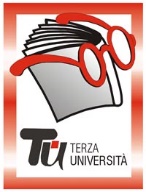                                    Provincia - PRIMA FASE     ALBINOReferenti: Luciana Birolini e Carla Testa e Maria Rosa Gelmi- Iscrizioni e informazioni: SPI CGIL, via Roma 42/A, tel. 035.3594640, giovedì ore 9.30-11.30 dal 15 settembre all’inizio dei corsi. Sede dei corsi: Sala Civica, piazza Libertà 1, via Mazzini 68, ore 14.30 – 16.45 CalendarioModulo n°82      RISPARMIO E FINANZA: CHE FARE?DocenteSoci attivi di Banca Etica, membri del Gruppo di Iniziativa Territoriale di BergamoGiornoGiovedìOrario14.30 -16.45 PeriodoDal 17.11.2022 al 01.12.2022 (3 incontri), (€ 12,00)SedeSala Civica, piazza Libertà 1, via Mazzini 68 ArgomentoEconomiaPresentazione“La finanza è l’arte di passare i soldi di mano in mano, finché non spariscono” diceva un uomo d’affari americano vissuto nel ‘900. Ma è proprio così? L’economia e la finanza sono dimensioni dell’attività umana che influiscono sempre di più sulla vita delle nazioni, delle collettività, di tutti noi singolarmente. Ma proprio per questo è necessario conoscerne meglio le dinamiche soprattutto in un periodo di crisi mondiale che ha cambiato abitudini e comportamenti. Tre incontri per parlare in modo semplice di come la finanza condizioni l’economia reale, di come funzionano le banche, dei rischi da considerare e dei prodotti da utilizzare con maggior consapevolezza, per tutelare e gestire meglio i nostri risparmi. E, infine, l’etica: sempre di più si sta diffondendo una nuova cultura che non mira solo alla speculazione, ma punta su attività che rispondano a requisiti di responsabilità sociale e ambientale.Tutor117.11.2022Come la finanza ha condizionato e condiziona l’economia reale224.11.2022Il ruolo delle banche e come gestire i nostri risparmi301.12.2022Finanza ed etica: ossimoro o futuro?